Why is Loompaland ‘a terrible place’? Give 2 reasons. (page 83-84)2. Name 2 things an Oompa Loompa likes. (page 86)Who had quietly sneaked down to the edge of the river? (page 86)Mike Teavee							Mrs SaltAugustus Gloop						Charlie BucketCharlie and the Chocolate Factory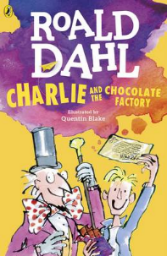 Read Chapter 16 of the book or listen to it using this link https://www.youtube.com/watch?v=qCuNSZjCKg8